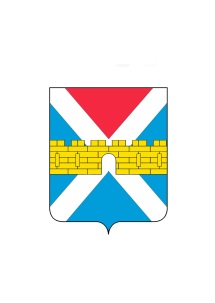 АДМИНИСТРАЦИЯ  КРЫМСКОГО  ГОРОДСКОГО  ПОСЕЛЕНИЯ КРЫМСКОГО РАЙОНАПОСТАНОВЛЕНИЕОт ___________                                                                                                           № __________город КрымскОб утверждении Порядка оформления и содержания заданийпо контролю без взаимодействия с юридическими лицами, индивидуальными предпринимателями, оформления должностными лицами органа муниципального контроля результатов проведенного мероприятия по контролюВ соответствии с пунктом 4 статьи 8.3, статьи 13.2 Федерального закона от 26 декабря 2008 года № 294-ФЗ «О защите прав юридических лиц и индивидуальных предпринимателей при осуществлении государственного контроля (надзора) и муниципального контроля», Уставом Крымского городского поселения Крымского района постановляю: Утвердить:Порядок оформления и содержания заданий по контролю без взаимодействия с юридическими лицами, индивидуальными предпринимателями, оформления должностными лицами органа муниципального контроля результатов проведенного мероприятия по контролю (приложение № 1).1.2. Форму задания на проведение мероприятий по контролю (надзору) без взаимодействия с юридическими лицами и индивидуальными предпринимателями согласно приложению № 2 к настоящему постановлению.  1.3. Форму журнала учета заданий на проведение мероприятий по контролю (надзору) без взаимодействия с юридическими лицами и индивидуальными предпринимателями согласно приложению № 3 к настоящему постановлению.1.4. Форму акта о выполнении мероприятий по контролю (надзору) без взаимодействия с юридическими лицами и индивидуальными предпринимателями согласно приложению № 4 к настоящему постановлению. 2. Организационному отделу администрации Крымского городского поселения Крымского района (Завгородняя) разместить настоящее постановление на официальном сайте администрации Крымского городского поселения Крымского района в сети Интернет.3. Контроль за исполнением настоящего постановления возложить на заместителей главы Крымского городского поселения Крымского района           А.А. Смирнова, М.Н. Игнатова, М.А. Забарину.4. Постановление вступает в силу со дня его обнародования.Глава Крымского городского поселения Крымского района							Я.Г. Будагов 